货物类标准招标文件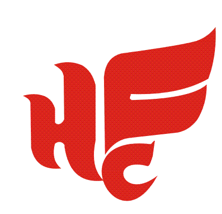      项目名称：合肥文旅轨道物业服务有限公司2023年度工程耗材采购（二次）项目编号：2023WLBLZB00005号招 标 人：合肥文旅博览集团有限公司招标时间：2023年3月			目 录第一章 投标邀请	3第二章 投标人须知前附表	5第三章 投标人须知	8一．投标文件的编制	8二．投标保证金的缴纳	8三．投标文件的递交	9四．开标、评标及定标	10六．投标文件的澄清	12七.中标通知书	13八.异议处理	13九．签订合同	13第四章 招标需求	15第五章 评标办法	29第六章合同	33第七章 投标文件格式	39一．投标函	40二．投标保证金退还声明	42三．投标人情况综合简介	42四．开标一览表	43五．投标响应表	44六．投标货物及报价表	45七．投标授权书	46八．投标人信用承诺	47九. 投标业绩	48十．有关证明文件	48十一．生产厂商授权书	49十二．相关授权或承诺书	50十三．项目人员配备	51十四．供货安装（调试）方案	56十五．检测报告	56十六．售后服务体系与维保方案	56十七．所投货物的技术资料或样本等	56十八. 投标人认为需提供的其他资料	56十九．产品质量承诺	56第一章 投标邀请合肥文旅博览集团有限公司（以下简称：文旅博览集团）受合肥文旅轨道物业服务有限公司委托，现对“合肥文旅轨道物业服务有限公司2023年度工程耗材采购（二次）”项目进行公开招标，欢迎具备条件的投标人参加投标。一、项目名称及内容1.项目编号：2023WLBLZB00005号2.项目名称：合肥文旅轨道物业服务有限公司2023年度工程耗材采购项目（二次）3.项目单位：合肥文旅轨道物业服务有限公司4.项目内容：详见招标需求5.项目概算：28万元 6.项目地点：委托人指定地点7.项目类型：货物类二、投标人资格1.具有独立承担民事责任的能力；2.本项目不接受联合体投标；3.符合下列情形之一：1)开标日前两年内未被合肥市及其所辖县（市）公共资源交易监督管理局记不良行为记录或记不良行为记录累计未满10分的。 2)最近一次被合肥市及其所辖县（市）公共资源交易监督管理局记不良行为记录累计记分达10分(含10分)到15分且公布日距开标日超过6个月。 3)最近一次被合肥市及其所辖县（市）公共资源交易监督管理局记不良行为记录累计记分达15分(含15分)到20分且公布日距开标日超过12个月。 4)最近一次被合肥市及其所辖县（市）公共资源交易监督管理局记不良行为记录累计记分达20分(含20分)及以上且公布日距开标日超过24个月。4.投标人存在以下不良信用记录情形之一的，不得推荐为中标候选人，不得确定为中标人：1）投标人被人民法院列入失信被执行人的；2）投标人或其法定代表人或拟派项目经理（项目负责人）被人民检察院列入行贿犯罪档案的； 3）投标人被工商行政管理部门列入企业经营异常名录的；4）投标人被税务部门列入重大税收违法案件当事人名单的。三、投标报名1.报名日期：2023年3月13日上午9:00至2023年3月19日下午17:002.领取方法：登录合肥文旅博览集团有限公司网站http://www.zwzcgl.com下载标书3.报名方法：下载附件《××单位投××项目报名信息表》并完整填写信息后在规定的报名日期内发送至邮箱：361923526@qq.com四、投标保证金投标保证金缴纳详见第二章投标人须知前附表五、开标时间及地点1.开标时间：2023年3月23日9：002.开标地点：合肥市蜀山区习友路与茂荫路交口西北角投资大厦3楼多功能厅六、投标截止时间2023年2月23日9：00七、联系方法招 标 人：合肥文旅博览集团有限公司地    址：合肥市蜀山区习友路与茂荫路交口西北角投资大厦2楼招标采购部联 系 人：汪工   电话：0551-63530687第二章 投标人须知前附表第三章 投标人须知一．投标文件的编制1.投标文件的编写要求1.1投标人须以招标人正式发布的《招标文件》为制作《投标文件》的依据；1.2投标人应仔细阅读招标文件的所有内容，按招标文件的要求提供投标文件，并保证所提供的全部资料真实有效；1.3投标文件的书面内容不得涂抹或改写；1.4满足本招标文件规定的其它要求。2.投标文件由以下部分构成2.1投标承诺书、开标一览表、分项报价表、投标事项承诺原件等；2.2投标人资质证明文件复印件、法人和授权代表人身份证复印件；2.3投标人同类项目合同及投标人其它说明文件等；3.投标报价说明及依据3.1招标内容、采购清单及有关文件等；3.2国家、行业、地方有关技术标准规范；3.3投标方需按照《投标分项报价表》格式做报价清单，所有价格均为到达项目所在工地含税（增值税专用发票）报价。4.投标人接到招标文件后,认真审阅和全面理解招标文件中所有的须知、条件、格式、条款和图纸，如果投标人的投标文件不符合招标文件要求，该投标文件将被拒绝，责任自负。二．投标保证金的缴纳1投标前，投标人应向文旅博览集团提交投标人须知前附表规定金额的投标保证金，作为投标的一部分，投标保证金应当从投标人账户转出，并在投标截止时间前足额到达招标公告指定账号。开标后，文旅博览集团将从投标保证金查询系统中查询投标保证金信息，并提交评标委员会评审。2 投标保证金可采取下列任何一种形式：2.1异地电汇；2.2本地转帐。3文旅博览集团不接收以现金或汇票形式递交的投标保证金；投标保证金交纳人名称与投标人名称应当一致。分公司或子公司代缴投标保证金，视同名称不一致。投标保证金交纳人名称与投标人名称不一致的，投标无效。4未按要求提交投标保证金的投标，将被视为非响应性投标而导致投标无效。5 招标人最迟应当在书面合同签订后5日内向中标人和未中标的投标人退还投标保证金（不计息）。投标保证金只退还至投标人账户。6有下列情形之一的，招标人不予退还投标保证金：6.1投标人在规定的投标有效期内撤回或修改其投标；6.2中标候选人无正当理由放弃中标项目资格的；或中标人无正当理由不与招标人签订合同的；或中标人在签订合同时向招标人提出附加条件或者更改合同实质性内容的；或中标人不提交招标文件所要求的履约保证金的。7由于投标人行为导致招标人或文旅博览集团损失的，相应损失由投标人承担，从投标保证金中扣除。投标保证金扣除后仍不足以弥补损失的，投标人应当对超过部分予以赔偿。三．投标文件的递交    1、投标文件的密封和标记    1.1投标文件装订成册、密封，并在封面注明招标编号、投标项目等，同时在密封处加盖骑缝章；    1.2投标文件要求：正、副本各一份。    2、投标文件的递交、修改和撤回    2.1投标人应在投标截止时间前将密封合格的投标文件送达开标现场；    2.2投标人递交投标文件后，可修改或撤回投标文件，但必须在投标截止时间前书面通知招标人；投标截止后不得修改或撤回投标文件。四．开标、评标及定标 1.开标1.1文旅博览集团将在招标公告（如有变更，以变更公告为准）规定的时间和地点组织公开开标。1.2投标人一名授权代表参加商务标的开标。（授权代表须出示身份证原件）1.3开标时，文旅博览集团查验投标文件的密封状况，确认无误后拆封唱标。文旅博览集团将当众宣读投标人名称、投标价格以及文旅博览集团认为合适的其它详细内容。2.投标文件的澄清、说明或补正2.1为有助于投标的审查、评价和比较，评标委员会可以书面方式要求投标人对投标文件中含义不明确、对同类问题表述不一致或者有明显文字和计算错误的内容作必要的澄清、说明或补正。澄清、说明或补正应以书面方式进行并不得超出投标文件的范围或改变投标文件的实质性内容。2.2投标文件中大写金额和小写金额不一致的，以大写金额为准；总价金额与按单价汇总金额不一致的，以单价金额计算结果为准；单价金额小数点有明显错位的，应以总价为准，并修改单价。2.3开标一览表内容与投标文件中明细表内容不一致的，以开标一览表为准。开标一览表内容与唱标信息内容不一致的，以开标一览表为准。2.4 开标一览表中投标总价与投标文件中各分项报价汇总金额不一致的，按以下方式处理：2.4.1 项目以投标总价结算的，以开标一览表中投标总价为准；3.评标3.1评标原则：遵循国家有关法律、法规，客观、公正地对待所有投标人，以招标文件作为评标的基本依据；凡涉及审查、评估和比较投标文件以及定标等意见，均不得向投标人及与评标无关的人员透露；3.2评标方法：本次评标采用有效最低价法，即资格审查、商务标、技术标均经评审通过的有效投标报价最低的投标人为中标候选人。3.3如符合专业条件的投标人或对招标文件作实质响应的投标人只有两家，评标委员会将视情况现场决定是否改为竞争性谈判。谈判并不限定只进行二轮报价，如果评标委员会认为有必要，可以要求投标人进行多轮报价。在谈判内容不做实质性变更及重大调整的前提下，投标人下轮报价不得高于上一轮报价。3.4 评标委员会将按照招标文件规定的评标办法对投标人独立进行评审。3.5评审过程中，如有询标，投标人授权代表（或法定代表人）应携带本人有效身份证明（包括居民身份证、社保卡、军官证、驾驶证或护照）原件参加询标并签字，因投标人授权代表未到开标现场或联系不上等情形而无法接受评标委员会询标的，有关风险投标人自行承担。3.6评标委员会将首先审查投标文件是否实质上响应招标文件的初审指标要求。实质上响应的投标应与招标文件的全部条款、条件和规格相符，没有重大偏离或保留。所谓重大偏离或保留是指影响合同的服务范围和质量等；或者在实质上与招标文件不一致，而且限制了合同中买方的权利或投标人的义务。这些偏离或保留将会对其他实质上响应要求的投标人的竞争地位产生不公正的影响。投标人不得通过修改或撤销不合要求的偏离或保留而使其投标成为响应性的投标。有下列情形之一的，评标委员会应当否决其投标：3.6.1投标文件未经投标单位盖章和单位负责人签字；3.6.2投标联合体没有提交共同投标协议；3.6.3投标人不符合国家或者招标文件规定的资格条件；3.6.4同一投标人提交两个以上不同的投标文件或者投标报价，但招标文件要求提交备选投标的除外；3.6.5投标报价低于成本或者高于招标文件设定的最高投标限价；3.6.6投标文件没有对招标文件的实质性要求和条件作出响应；3.6.7投标人有串通投标、弄虚作假、行贿等违法行为；3.6.8评标委员会评议认为构成废标的其他情况；3.6.9其他未实质性响应招标文件要求的。3.7评审时，评标委员会将审查投标文件是否符合招标文件的评审指标要求。3.8如果投标文件未通过投标有效性评审，投标无效。3.9评标委员会决定投标文件的响应性及符合性只根据投标文件本身的内容，而不寻求其他外部证据。4.定标4.1评标委员会应当按招标文件规定的标准和方法提出独立评审意见，推荐中标候选人。4.2如评标委员会认为有必要，将首先对第一中标候选人就投标文件所提供的内容是否符合招标文件的要求进行资格后审。资格后审视为本项目招标活动的延续，以书面报告作为最终审查的结果。如果确定第一中标候选人无法履行合同，将按排名依次对其余中标候选人进行类似的审查。第一中标候选人放弃中标、因不可抗力不能履行合同、不按照招标文件要求提交履约保证金，或者被查实存在影响中标结果的违法行为等情形，不符合中标条件的，招标人可以按照评标委员会提出的中标候选人名单排序依次确定其他中标候选人为中标人，也可以重新招标。4.3原则上把合同授予实质上响应招标文件要求的排名最前的中标候选人或通过上条资格审查的中标候选人。4.4招标人不承诺报价最低者能够中标。5.招标人一律不予退还投标人的投标文件。6. 本招标文件所要求的证书、认证、资质，均应当是有权机构颁发，且在有效期内的。五. 投标信息发布1.与本次招标活动相关的信息，将在合肥文旅博览集团有限公司网(http://www.zwzcgl.com)发布。2. 文旅博览集团对招标文件进行的答疑、澄清、变更或补充，将在网站上及时发布，该公告内容为招标文件的组成部分，对投标人具有同样约束力效力。当招标文件、招标文件的答疑、澄清、变更或补充等在同一内容的表述上不一致时，以最后发出的书面文件为准。投标人应主动上网查询。文旅博览集团不承担投标人未及时关注相关信息引发的相关责任。六．投标文件的澄清1.为有助于投标文件的审查、评估和比较，招标人有权向投标人质疑并请投标人澄清其投标内容。投标人应当按照招标人通知的时间、地点，指派专人进行答疑和澄清。2.重要的澄清应是书面的，但不得对投标内容进行实质性修改。七.中标通知书1.文旅博览集团将以中标通知书形式通知中标人，其投标已被接受。2.文旅博览集团对未中标的投标人不做未中标原因的解释。3.中标公示期满后，中标人请在3个工作日内委派专人凭介绍信或公司授权书（须同时携带有效身份证明）领取中标通知书（联系人及联系方式：汪工  0551-63530687，地址：合肥市政务区习友路与茂荫路交口投资大厦2楼招标采购部）。八.异议处理1.投标人或者其他利害关系人对依法必须进行招标的项目的评标结果有异议的，应当在中标候选人公示期间，由投标人授权代表（或法定代表人）携带身份证明材料，以书面形式向文旅博览集团提出异议，逾期不予受理。2.异议书内容应包括异议的详细理由和依据，并提供有关证明资料。3.有以下情形之一的，视为无效异议：3.1 未按规定时间或规定手续提交异议的；3.2异议内容含糊不清、没有提供详细理由和依据，无法进行核查的；3.3其他不符合异议程序和有关规定的。4.文旅博览集团将在收到书面质疑后5个工作日内审查异议事项，作出答复或相关处理决定，并以书面形式通知异议人，但答复的内容不涉及商业秘密。九．签订合同1.履约保证金1.1签订合同前，投标人应提交履约保证金。履约保证金金额、收受方式及收受人见投标人须知前附表规定。1.2投标人须知前附表约定收取履约保证金或免收履约保证金的，从其规定。1.3如果中标人未按规定交纳履约保证金，招标人有权取消该授标，在此情况下招标人可将该标授予其下一个中标候选人，或重新招标。2.签订合同2.1中标人应在中标通知书发出之日起7日内（具体时间、地点见中标通知书）与委托人签订合同。招标文件、中标人的投标文件及澄清文件等，均作为合同的附件。2.2中标人、委托人双方必须严格按照招标文件、投标文件及有关承诺签订合同，不得擅自变更。合同的标的、价款、质量、履行期限等主要条款应当与招标文件和中标人的投标文件的内容一致，委托人和中标人不得再行订立背离合同实质性内容的其他协议。2.3招标人保留以书面形式要求合同的卖方对其所投货物的装运方式、交货地点及服务细则等作适当调整的权利。2.4招标人在授予合同时有权对标的物的数量予以适当的增加或减少；2.5中标人不与委托人签订合同的，招标人可单方面取消其中标资格，并追究其责任。2.6 合同履行完毕后，经委托人考核合格，双方可续签合同。第四章 招标需求前注：1.本需求中提出的技术方案仅为参考，如无明确限制，投标人可以进行优化，提供满足用户实际需要的更优（或者性能实质上不低于的）技术方案或者设备配置，且此方案或配置须经评标委员会审核认可；
    2.为鼓励不同品牌的充分竞争，如某设备的某技术参数或要求属于个别品牌专有，则该技术参数及要求不具有限制性，投标人可对该参数或要求进行适当调整，并应当说明调整的理由，且此调整须经评标委员会审核认可；3.为有助于投标人选择投标产品，项目需求中提供了推荐品牌（或型号）、参考品牌（或型号）等，但这些品牌（或型号）仅供参考，并无限制性。投标人可以选择性能不低于推荐（或参考）的品牌（或型号）的其他品牌产品，但投标时应当提供承诺书，中标后委托人组织考察认可后，中标人方可供货。未提供的或评审不通过的投标无效。4.投标人应当在响应文件中列出完成本项目并通过验收所需的所有各项服务等明细表及全部费用。中标人必须确保整体通过用户方及有关主管部门验收,所发生的验收费用由中标人承担；投标人应自行踏勘现场，如投标人因未及时踏勘现场而导致的报价缺项漏项废标、或中标后无法完工，投标人自行承担一切后果；5.投标人自行考虑“营改增”税收费用及风险，中标后须按国家相关规定缴纳税金并按招标人要求提供发票，费用含在本次投标总价中，中标后不作调整。货物需求     备注：与推荐品牌不一致的，投标人可以选择性能不低于推荐（或参考）的品牌（或型号）的其他品牌产品，但投标时应当提供承诺书，中标后委托人组织考察认可后，中标人方可供货。未提供的或评审不通过的投标无效。二、报价要求1.本次招标的货物数量为2023年采购量，供货时按委托人提供的采购清单数量供货。2.投标人须按此数量报投标总价并在投标分项报价表中列明每种货物的综合单价，投标总价作为定标的依据。投标报价总价不得高于预算总价。成交后，最终数量按实结算，允许多退少补，综合单价不变。3.综合单价是指完成招标需求全部内容的单位综合价格。包括材料的设计、生产、包装、运输、装卸、加工（含加工过程中的主要及辅助材料损耗）、验收、维保、培训、利润、税金等全部费用，并作为项目结算依据。4.供货范围中必须全部在投标文件中报价，不得有漏项，否则为无效投标。5、投标人所报最终投标总价应与各项综合单价乘以数量报价累计之和相符，否则，投标人自行承担由此产生的一切后果和责任。评标时不对各分项累计进行核对。本项目以投标人最终投标总价作为定标依据，但招标人标后复核时如发现投标人最终投标总价与各项单价乘以数量报价累计之和不符的，招标人将按最不利于投标人的方式进行调整，具体方式如下：（1）若各项报价累计之和小于最终投标报价，则以综合单价为准；（2）若各项报价累计之和大于最终投标报价，则以投标总价为准调整单价（各单价同比例调整）。三. 质量要求及验收标准1. 所有产品的供货严格按照招标文件采购清单和技术要求进行，保证所供货产品质量及规格与招标文件中的清单及技术要求相一致，并符合国家、地方、行业相关的标准规范。2. 投标人所供产品均应满足招标文件技术要求，招标人未明确的产品材料均应达到国家或行业标准。所有用品须经招标人考察认可，方可供货。3 .所供产品将严格按招标文件技术要求中的材质进行验收。中标人所供产品的材质、尺寸、外观颜色等规格参数，要严格遵照招标人提供的要求；供货的产品数量以货到现场，实收数量为准，如有缺失、破损，中标人无条件免费补货且不得影响招标方正常使用；供货的产品质量必须符合国家检验质量3C标准、CE认证。第五章 评标办法1.合肥文旅轨道物业服务有限公司2023年度工程耗材采购项目（二次）（项目编号：2023WLBLZB00005号）的招标评标工作，保证项目评审工作的正常有序进行，维护招标人、投标人的合法权益，依据《中华人民共和国招标投标法》、《中华人民共和国招标投标法实施条例》及其它相关法律法规，本着公开、公平、公正的原则，制定评标办法。2.本次项目评标采用有效最低价法作为对投标人标书的比较方法。3.本项目将依法组建不少于5人的评标委员会，负责本项目的评标工作。4.评标委员会按照“客观公正，实事求是”的原则，评价参加本次招标的投标人所提供的产品或服务价格、性能、质量、服务及对招标文件的符合性及响应性。5.有效投标应符合以下原则：5.1满足招标文件的实质性要求；5.2无重大偏离、保留或招标人不能接受的附加条件；5.3通过初审；5.4评标委员会依据招标文件认定的其他原则。6.评标委员会遵循公开、公平、公正和科学诚信的原则，对所有投标文件均采用相同程序和标准，进行评定。7. 评标委员会发现投标人的投标文件中对同类问题表述不一致、前后矛盾、有明显文字和计算错误的内容、有可能不符合招标文件规定等情况需要澄清时，评标委员会将以询标的方式告知并要求投标人以书面方式进行必要的澄清、说明或补正。对于询标后判定的结论（如通过或不通过），评标委员会应提出充足的理由，根据招标文件给定的评审指标进行判定，并予以书面记录。评标委员会独立评审后，对投标人某项评审指标如有不同意见，按照少数服从多数的原则，确定该项评审指标的最终结论。8. 评标委员会按下表内容进行投标有效性评审。9.价格评审:对通过有效性评审的有效投标人，按其最终报价（评标价）由低到高的顺序选出中标候选人。10.如果有效投标报价出现两家或两家以上相同者，则采取评标委员会抽签方式确定其前后次序。11.评标委员会在评标过程中发现的问题，应当及时作出处理或者向招标人提出处理建议，并作书面记录。12.在评审过程中，评标委员会发现投标人的报价或者某些分项报价可能低于成本或者高于招标文件设定的最高投标限价的，评标委员会将以询标的方式告知并要求投标人以书面方式进行必要的说明或补正，经评标委员会认定其报价低于成本或者高于招标文件设定的最高投标限价的，将否决其投标。对于询标后判定为不符合招标文件的报价，评委要提出充足的否定理由，并予以书面记录。最终对投标人的评审结论分为通过和未通过。13.投标人投标报价与公布的预算价（或控制价)相比降幅过小，或投标人投标报价明显缺乏竞争性的，评标委员会可以否决所有投标。14.评标后，评标委员会应写出评标报告并签字。评标报告是评标委员会根据全体评标成员签字的原始评标记录和评标结果编写的报告，评标委员会全体成员及监督员均须在评标报告上签字。评标报告应如实记录本次评标的主要过程，全面反映评标过程中的各种不同的意见，以及其他澄清、说明、补正事项。15. 评标委员会和评标工作人员应严格遵守国家的法律、法规和规章制度；严格按照本次招标文件进行评标；公正廉洁、不徇私情，不得损害国家利益；保护招、投标人的合法权益。16.在评标过程中，评委及其他评标工作人员必须对评标情况严格保密，任何人不得将评标情况透露给与投标人有关的单位和个人。17. 其他投标人提供的与投标有关的各类证书、证明、文件、资料等的真实性、合法性由投标人负全责。如发现投标人有弄虚作假或提供不实信息的行为，无论在投标有效期内还是在工程实施过程中，一经发现，将被取消其中标资格或终止合同，视为企业不诚信行为。合肥文旅博览集团将按相关规定予以处罚并记入不良行为记录，予以披露。第六章合同采购人（以下简称甲方）：供货人（以下简称乙方）：本项目采用公开招标方式，经本项目评标委员会认真评审，决定将合同授予乙方。为进一步明确双方的责任，确保合同的顺利履行，根据《中华人民共和国民法典》之规定及招标文件、中标（成交）通知书等相关资料的要求，经甲乙双方充分协商，特订立本合同，以便共同遵守。货物名称、品牌、型号、规格、数量注：最终规格型号以甲方提供的样品和现场察看为准。1.1甲方有权根据自身需求调整产品数量，但需在乙方发货前及时通知乙方，并根据清单价格与乙方据实结算。1.2双方确认，本合同的签订，并不意味着本采购项目所需的产品全部由乙方供应，甲方有权根据实际情况另行向其他供应方采购 。第二条  合同总价款1、合同总价：（人民币）大写（¥ ）。2、总价应包含合肥文旅轨道物业服务有限公司2023年度工程耗材采购的设计费、制作费、材料费、购置费、包装费、运输费、人工费等及合同实施过程中的不可预见的全部费用。除此之外，甲方无需就本合同项下服务向乙方或第三方支付任何其他费用。第三条  产品的技术标准（包括质量要求），按下列第（①）项执行：①按国家标准执行；②按部颁标准执行；③若无以上标准，则应不低于同行业质量标准；④有特殊要求的，按甲乙双方在合同中商定的技术条件、样品或补充的技术要求执行；乙方提供和交付的货物技术标准应与招标文件规定的技术标准相一致。若技术标准中无相应规定，所投货物应符合相应的国际标准或原产地国家有关部门最新颁布的相应的正式标准。乙方所提供的货物应是全新、未使用过的，是完全符合以上质量标准的原装正品，表面无划伤、无碰撞；乙方所提供的货物在正确安装、正常使用和保养条件下，在其使用寿命内应具有满意的性能。第四条  包装、运输、保险1、乙方所供货物的制造商原装出厂包装箱号与货物出厂批号一致。2、包装必须与运输方式相适应，包装方式的确定及包装费用均由乙方负责，由于不适当的包装而造成货物在运输过程中有任何损坏、丢失由乙方负责。3、包装应足以承受整个过程中的运输、转运、贮存等，并考虑合肥地区的气候特点。4、每一包装箱两个侧面用不褪色的容易识别的中文字样作出标记：箱号、装运标志、毛重、净重、到货地址、收货人名称、货物名称等。5、货物在验收合格前的保险由乙方负责，并负责其派出的现场服务人员人身意外保险。【注：合同中约定的包装标准应与乙方在投标文件中承诺的一致，且投标文件应作为合同附件与合同具有同等法律效力。】第五条  到货地点、完工期限、付款条件1.交货方法，按下列第（① ）项执行：①乙方送货上门；②甲方代运；③甲方自提自运。2.到货地点：合肥文旅轨道物业服务有限公司。(甲方指定的任何地点,送货单需项目负责人签字确认后，再送交总仓完成对账。)3.完工期限：本次招标的货物数量为一年采购量，供货时按委托人提供的采购清单数量足额供货。按月分批交货。付款条件：采取隔月付款，如2020年01月完成供货的相应货款，2020年03月给予支付。货款支付前，投标人按照委托人审核确认后的金额，开具13%的增值税专用发票，并履行委托人计量支付流程。如乙方迟延或拒绝开具的增值税专用发票的，甲方有权迟延支付应付款项，且不承担任何违约责任，乙方的各项合同义务仍按合同约定履行。本合同以人民币付款。验收方法1.乙方交付货物后，在  1 天内通知甲方组织验收。验收不合格的，乙方应负责重新提供达到本合同约定的质量要求的产品。2.甲、乙应严格履行合同有关条款，如果验收过程中发现乙方擅自变更合同标的物，将拒绝通过验收，由此引起的一切后果及损失由乙方承担。3.甲方验收时，应成立三人以上（由甲、乙双方等相关人员组成）验收小组，明确责任，严格依照招标文件、中标（成交）通知书、合同及相关验收规范进行核对、验收，形成验收结论，并出具书面验收报告。检测、验收费用均由乙方承担。第八条  对产品提出异议的时间和办法1.甲方在验收中，如果发现产品不符合合同约定的，应一面妥为保管，一面在15个工作日内向乙方书面提出异议。具体说明产品不符合规定的内容并附相关验收材料，同时提出不符合规定产品的处理意见。2.甲方因使用、保管、保养不善等造成产品质量下降的，不得提出异议。3.乙方在接到甲方异议后，应在1个 工作日内负责处理，否则，即视为默认甲方提出的异议和处理意见。第九条 质量保证1.乙方供的货物需符合法律规定及合同约定的质量要求，否则需承担违约责任，并承担由此给甲方造成的一切经济损失。2.乙方供货的质保期为：经甲方验收合格之日起壹年，法律法规或生产厂家等规定的质保期长于壹年的，依照其规定。第十条 违约责任1.乙方不能交货的，应向甲方支付不能交货部分货款的 10%的违约金并承担甲方重新采购所增加的费用支出，包括但不限于重新招标费用以及重新采购的产品差价。2.乙方所交产品不符合合同约定的，甲方可根据产品的具体情况，要求乙方调换或进行修理，并由乙方承担修理、调换或退货而支付的实际费用,同时，乙方应按规定对更换件相应延长质量保证期，并按照逾期交付的约定向甲方支付违约金和赔偿相应的损失。乙方不能修理或者不能调换的，按不能交货处理。3.乙方因产品包装不符合合同约定，必须重新包装的，乙方应负责重新包装，并承担支付的费用。甲方不要求重新包装而要求赔偿损失的，乙方应当偿付甲方该不合格包装物低于合格包装物的价值部分。因包装不符合规定造成货物损坏或灭失的，乙方应当负责赔偿。每件货物包装箱内应附一份详细装箱单和质量证书。货物为进口件的，应出具报关手续和原产地、原产工厂证明、报关手续和商检证明等。4.如果乙方没有按照约定的时间交货和提供服务，应向甲方支付违约金，违约金从货款中扣除，每迟延交货或未提供服务一周，按迟交货物或未提供服务交货价的5%计收。但违约金的最高限额为迟交货物或提供服务合同价的10%。一周按7天计算，不足7天按一周计算。如果达到最高限额，甲方有权解除合同，由此给甲方造成的损失由乙方承担。5.乙方提前交货的产品、多交的产品和不符合合同约定的产品，甲方不负有保管义务。甲方在代保管期内实际支付的保管、保养等费用以及非因甲方保管不善而发生的损失，应当由乙方承担。6.乙方应对其所提供的货物承担所有权担保责任，并应保证甲方在中华人民共和国内使用该货物时不侵犯第三人的知识产权。否则乙方应承担由此引起的一切法律责任及费用。7.乙方违反本合同其他约定，经甲方催告后10日内仍未整改的，甲方有权解除合同，乙方应退还预付款并按合同总额的20％支付违约金，不足以弥补甲方损失的需继续予以补足。8.因乙方违约造成甲方损失的，乙方还应赔偿甲方为维护自身合法权益而支出的包括但不限于诉讼费、律师费、差旅费、文印费、诉讼保全保险费等一切支出。第十一条  不可抗力如双方的任何一方由于战争、严重火灾、洪水、台风、地震等不可抗力的原因不能履行合同时，应及时向对方通报不能履行或不能完全履行的理由，在取得有关主管机关证明以后，允许延期履行、部分履行或者不履行合同，并根据情况可部分或全部免予承担违约责任。不可抗力事故系指买卖双方在缔结合同时所不能预见的，并且它的发生及其后果是无法避免和无法克服的事故。第十二条转让与分包1.乙方不得部分转让或全部转让其应履行的合同义务。2.乙方应在投标文件中或以其他书面形式对甲方确认本合同项下所授予的所有分包合同。但该确认不解除乙方承担的本合同下的任何责任或义务。意即在本合同项下，乙方对甲方负总责。第十三条履约保证金1.本项目履约保证金为合同总价款的 %即人民币( ¥     ),收受人为：合肥泓瑞金陵大酒店有限责任公司，期限至合同期满。2.如乙方未能履行其合同规定的任何义务，甲方有权从履约保证金中直接取得补偿。第十四条合同文件及资料的使用1.乙方在未经甲方同意的情况下，不得将合同、合同中的规定、有关计划、图纸、样本或甲方为上述内容向乙方提供的资料透露给任何人。2.除非执行合同需要，在事先未得到甲方同意的情况下，乙方不得使用前款所列的任何文件和资料。第十五条  其他1.按本合同规定应该偿付的违约金、赔偿金、保管保养费和各种经济损失，应当在明确责任后10天内，按银行规定的结算办法付清，否则按逾期付款处理。2.本合同如发生纠纷，当事人双方应当及时协商解决，协商不成时，按以下第（ ②）项方式处理：①根据《中华人民共和国仲裁法》的规定向合肥仲裁委员会申请仲裁。②向甲方所在地有管辖权的人民法院起诉。3.双方同意，合同载明的地址以及工商登记地址均为双方约定的法律文书送达地址，寄往该地址的各类文书，自交邮之日起第3日视为送达之日。任何一方地址有变动的，应提前15日以书面形式通知另一方，否则视为地址未变动。第十六条  下列关于的招标文件及有关附件是本合同不可分割的组成部分，与本合同具有同等法律效力，这些文件包括但不限于：①招标文件；②中标人提供的投标文件；③服务承诺；④双方商定的其他文件。以上附件顺序在前的具有优先解释权。本合同一式 份，双方各执 份，具有同等法律效力，自双方当事人签字盖章之日起生效。本合同合计页A4纸张，缺页之合同为无效合同。采购人（甲方）：（公章）                  供货人（乙方）：（公章）地址：                                  地址：法定代表人：法定代表人：委托代理人：                            委托代理人：电话：                                  电话：开户银行：开户银行：账号：                                  账号：年    月    日  年    月    日备注：本合同仅供参考，如本合同的约定如与本项目招标文件的投标人须知前附表、招标需求的约定不一致的地方，以投标人须知前附表、招标需求的约定为准。评审因素索引表第七章 投标文件格式投标文件资料清单一．投标函致：合肥文旅博览集团有限公司根据贵方“                   项目”的第号招标邀请书，正式授权                   　（姓名、身份证号）代表投标人        　   （投标人全称），提交规定形式的投标文件。据此函，我方兹宣布同意如下：1.按招标文件规定提供交付的货物（包括安装调试、质保等工作）的最终投标报价详见开标一览表，如我公司中标，我公司承诺愿意按招标文件规定交纳履约保证金、工程量清单和控制价编制费（如有）。2.我方根据招标文件的规定，严格履行合同的责任和义务,并保证于买方要求的日期内完成供货、安装及服务，并通过买方验收。3.我方承诺报价低于同类货物和服务的市场平均价格。4.我方已详细审核全部招标文件，包括招标文件的答疑、澄清、变更或补充（如有），参考资料及有关附件，我方正式认可并遵守本次招标文件，并对招标文件各项条款（包括开标时间）、规定及要求均无异议。我方知道必须放弃提出含糊不清或误解的问题的权利。5.我方同意从招标文件规定的开标日期起遵循本投标文件，并在招标文件规定的投标有效期之前均具有约束力。6、我方声明投标文件所提供的一切资料均真实无误、及时、有效。企业运营正常（注册登记信息、年报信息可查）。由于我方提供资料不实而造成的责任和后果由我方承担。我方同意按照贵方提出的要求，提供与投标有关的任何证据、数据或资料。7.我方承诺若中标，按招标文件要求提供本地化服务。8.我方完全理解贵方不一定接受最低报价的投标。9.我方同意招标文件规定的付款方式。10.与本投标有关的通讯地址：电    话：传    真：投标人基本账户开户名： 账号： 开户行：投标人章：日    期：特此承诺                                        投标人（公章）：                                        企业法人（签字）：                                        授权代表（签字）：                                         年   月     日二．投标保证金退还声明项目名称：                                          项目编号：                                      投标保证金金额：                 我单位投标保证金到期后请汇至如下账号：收款单位：                       开 户 行：                       银行账号：                       电    话：                       地    址：                       附：投标保证金转账凭证扫描件投标人（公章）：                                        企业法人（签字）：                                        授权代表（签字）：                                          年   月   日三．投标人情况综合简介(投标人可自行制作格式)四．开标一览表投标人(公章)：                                           备注：表中最终投标报价即为优惠后报价，并作为评审及定标依据。任何有选择或有条件的最终投标报价，或者表中某一标段填写多个报价，均为无效报价五．投标响应表投标人（公章）：备注：1.投标人必须根据招标需求逐项对应描述投标的具体内容，如投标货物主要参数、材质、配置及服务要求等，如不进行描述，仅在“按投标人所投内容填写”部分填写“响应”或未填写或仅复制招标文件技术参数的，包括有选择性的技术响应（例如在某一分项中出现两个及以上的投标品牌或两种及两种以上的技术规格），均可能导致投标无效；2.投标人所投产品如与招标文件要求的主要参数、材质、配置及服务要求等不一致的，则须在上表“偏离说明”栏中详细注明。3.“按投标人所投内容填写”部分可后附详细说明及技术资料。六．投标货物及报价表投标人公章：备注：1.表中所列货物为对应本项目需求的全部货物及所需附件购置费、包装费、运输费、人工费、保险费、安装费、调试费、各种税费、资料费、售后服务费及完成项目应有的全部费用。如有漏项或缺项，投标人承担全部责任。2.表中须明确列出所投产品的货物名称、品牌、型号规格、原产地及生产厂商，否则可能导致投标无效。七．投标授权书本授权书声明：公司授权（投标人授权代表姓名、职务，手机号码）代表本公司参加合肥文旅博览集团有限公司招标活动（项目编号：），全权代表本公司处理投标过程的一切事宜，包括但不限于：投标、参与开标、谈判、签约等。投标人授权代表在投标过程中所签署的一切文件和处理与之有关的一切事务，本公司均予以认可并对此承担责任。投标人授权代表无转委托权。特此授权。本授权书自出具之日起生效。特此声明。投标人(公章)：日        期： 注：1.本项目只允许有唯一的投标人授权代表（须与投标函中授权代表为同一人，否则投标无效），投标文件中提供授权代表身份证扫描件。2.法定代表人参加投标的无需此件，但投标文件中须提供身份证扫描件。八．投标人信用承诺我公司申明，我公司无以下不良信用记录情形：1.公司被人民法院列入失信被执行人；2.公司、公司法定代表人被人民检察院列入行贿犯罪档案；3.公司被工商行政管理部门列入企业经营异常名录；4.公司被税务部门列入重大税收违法案件当事人名单的；5. 参加本次投标活动前三年内，在服务活动中没有重大违法及安全事故记录。我公司已就上述不良信用行为按照招标文件规定进行了查询，并在投标文件中如实提供查询截图及相关证明。我公司承诺：合同签订前，若我公司具有不良信用记录情形，贵方可取消我公司中标资格或者不授予合同，所有责任由我公司自行承担。同时，我公司愿意无条件接受监管部门的调查处理。 投标人（公章）：九. 投标业绩（一）业绩表（格式仅供参考）（二）业绩证明材料（建议与上述“（一）业绩表”填写的业绩一一对应提供）十．有关证明文件提供符合投标邀请、招标需求及评标办法规定的相关证明文件（制作成扫描件）。特别提示：投标人在投标文件制作时，提供下列材料（包括但不限于）：招标文件要求的其他证明资料（根据项目要求编辑），如营业执照、税务登记证、业绩、相关证书、证明资料等，应将上述证明材料制作成扫描件。十一．生产厂商授权书（如允许标后提供授权，或为自制产品，或不允许代理商/销售商投标，不需此件）致：合肥文旅博览集团有限公司某业主单位（生产厂商名称）是根据依法正式成立的，主营业地点在 （生产厂商地址）。公司是我公司正式授权经营我公司（产品名称）的商家，它有权提供合肥文旅博览集团有限公司司第某编号号某项目所需的由我公司生产或制造的货物。我公司保证与投标人共同承担该项目的相关法律责任及义务。贸易公司名称(如涉及进口产品)：出具授权书的生产厂商名称：授权人公章：日      期：十二．相关授权或承诺书（如招标文件无相关产品厂家授权或承诺书要求，不需此件）致：合肥文旅博览集团有限公司某业主单位若我公司中标，我公司将在供货前向委托人提供招标文件要求的产品原厂授权、原厂售后服务承诺函、原厂技术服务承诺书（项目负责人可根据项目编制），逾期未提供或提供不符合要求的，均按我公司自愿放弃中标资格处理，由此产生的一切相关责任和后果由我公司自行承担。投标人签章：日期：十三．项目人员配备如招标文件无人员配备要求，不需此件）（一）项目组人员配备情况表投标人签章：备注：1. 管理机构的主要人员（项目经理）按招标文件要求附资质证书等证明资料扫描件；2.中标后如需更换管理机构主要人员，需书面向招标人提出，并获得书面同意后方可更换；（二）项目经理简历表投标人签章：（三）项目经理承诺书（根据项目考虑是否选用）致：合肥文旅博览集团有限公司某业主单位一、本项目提供的项目经理业绩已经核实，工程实施过程中项目经理确为     （姓名）本人，合同（或竣工相关资料证明）的本人签字均为该工程实施时段所签，真实无误，不存在虚假和挂靠现象，也不存在为投标而造假的行为。对以上承诺，一旦发现虚假现象，我单位及项目经理本人均愿意承担相应法律责任，并随时无条件配合贵单位调查取证。（若投标人在本项目投标中未提供项目经理业绩，则此条可不采用）二、我单位及项目经理本人共同承诺，在本项目实施过程中，项目经理         （姓名）将不再同时承担其他在建工程，如有虚假，由我单位及项目经理本人共同承担相应法律责任。项目经理签字（打印无效）：         投标单位公章：身份证号：日期：_____年____月____                   日期：_____年____月____本页后附项目经理身份证扫描件（三）项目技术负责人简历表投标人签章：（四）其他人员简历表投标人签章：十四．供货安装（调试）方案(投标人可自行制作格式)十五．检测报告(投标人可自行制作格式)十六．售后服务体系与维保方案(投标人可自行制作格式)十七．所投货物的技术资料或样本等（投标人可自行制作格式，可附产品技术彩页的扫描件）十八. 投标人认为需提供的其他资料        （投标人可自行制作格式）十九．产品质量承诺(投标人可自行制作格式)序号内容说明与要求1招标人合肥文旅博览集团有限公司2委托人合肥文旅轨道物业服务有限公司3项目名称合肥文旅轨道物业服务有限公司2023年度工程耗材采购项目（二次）4项目编号2023WLBLZB00005号5付款方式分批供货，每批货送至项目由项目负责人验收合格签字确认后3个月内通过银行转款付清。在委托人付款前，中标人需向委托人交付由项目负责人、总仓核对后签字确认的送货单和等额的3%增值税专用发票，否则招标人有权拒绝或者延迟付款，且不承担违约责任。6供货地点合肥市（3个项目）及甲方指定任意地点7供货期限供货期限壹年，分批供货，接书面采购清单后10个工作日完成本批次供货。合同期满后，经双方协商均无异议后可以按照本次中标价续签下壹年度合同，续签时间最多2次。8免费质保期经委托人验收合格之日起壹年，法律法规或生产厂家等对质保期的规定长于壹年的，依照其规定。9踏勘现场自行踏勘  □招标人统一组织10投标文件正、副本各一，装订成册并封装于一个文件袋内11开标时间及地点开标时间：详见招标公告开标地点：详见招标公告12评标办法有效最低价法。详见招标公告13投标样品需要  不需要(如需要) 详见招标文件第四章招标需求14投标保证金金额人民币伍仟陆佰元整，投标保证金应当在投标截止时间前足额到达本次招标公告指定账号（项目多标的的，应向所投标的对应账号交纳），且应当从投标人本单位账号转出。详见招标文件第三章投标人须知第2条15投标保证金交纳账号单位名称：合肥文旅博览集团有限公司开户银行账号：1302010509200182305开户银行：中国工商银行合肥望江路支行备注：（1）转帐时请备注“××项目投标保证金，并将转账凭证扫描件发送至361923526@qq.com邮箱；（2）投标保证金缴纳截止日为报名截止日。16履约保证金1.履约保证金数额：中标价的 5 ％2. 收受方式为：□现金保证 □现金支票  □银行汇票□银行保函  ☑银行转账  □工程担保 □保证保险3.收受人为:□招标人、委托人4.提交时限：合同签订前按规定提交履约保证金，若中标人在规定时限内未提交保证金的，招标人将书面通知中标人，5日内不能办理的，招标人将取消其中标资格。5.退还：供货完成并验收合格后30日内一次性无息退还。6.如采用银行保函，银行保函由合肥本地银行或在合肥具有分支机构的银行出具的见索即付无条件保函。7.如采用工程担保，应为具有融资性担保机构经营许可证的担保公司出具的无条件担保。17投标人信用记录1.投标人存在以下不良信用记录情形之一的，不得推荐为中标候选人，不得确定为中标人：（1）投标人被人民法院列入失信被执行人的；（2）投标人被工商行政管理部门列入企业经营异常名录的；（3）投标人被税务部门列入重大税收违法案件当事人名单的。2.联合体投标人，联合体任何一方存在上述不良信用记录的，视同联合体存在不良信用记录。3.不良信用记录仅以下列渠道查询结果为准：信用中国官网（www.creditchina.gov.cn）查询的失信被执行人、企业经营异常名录、重大税收违法案件当事人名单结果截图（承诺及截图参考格式参见附图，详见第七章投标文件格式“投标人信用承诺”，截图中的“黑名单”的查询结果应为 “0”）。4.投标文件中应当提供无不良信用记录承诺（第七章“投标人信用承诺”）。文旅轨道物业2023年工程物品清单文旅轨道物业2023年工程物品清单文旅轨道物业2023年工程物品清单文旅轨道物业2023年工程物品清单文旅轨道物业2023年工程物品清单文旅轨道物业2023年工程物品清单文旅轨道物业2023年工程物品清单序号名称规格品牌单位数量备注1三角阀4分九牧 伊诺 惠达个2002铜截止阀DN25埃美柯 冠龙 正丰个403铜截止阀DN20埃美柯 冠龙 正丰个604铜截止阀DN15埃美柯 冠龙 正丰个205铜截止阀DN40埃美柯 冠龙 正丰个106铜截止阀DN32埃美柯 冠龙 正丰套207铜闸阀DN15埃美柯 冠龙 正丰只208铜闸阀DN20埃美柯 冠龙 正丰只709铜闸阀DN25埃美柯 冠龙 正丰只2010铜闸阀DN32埃美柯 冠龙 正丰只2011铜闸阀DN50埃美柯 冠龙 正丰只2012空调电动二通阀HL-G2-3/4-S2海林个2013电磁阀dc6v 大冲、小冲卫生间个2014电磁阀DN20不要二通阀 冠龙 正丰 方威个3015浮球开关DN100 冠龙 正丰 加能套316浮球开关DN50 冠龙 正丰 加能套517浮球开关DN32 冠龙 正丰 加能套518浮球开关DN25 冠龙 正丰 加能套519浮球开关MAC3.5米华通个3020浮球阀4米线250V上海仪川个2021冷水龙头 短柄九牧 伊诺 惠达个3022台盆龙头单冷依诺卡丹个3023水龙头4分加长九牧 惠达 安玛只30024面盆落水头翻版式九牧 伊诺 施陶套3025加锁水龙头4分全铜个1026小便器感应器dc6v爱水人 个8027脚踏阀９公分傲马个50保质期一年28脚踏阀８公分傲马个70保质期一年29脚踏阀７公分傲马个50保质期一年30感应器控制板+面板TS-405爱水人 套2031感应器控制面板爱水人TS-405爱水人 个2032自动排气阀DN20埃美柯
克劳迪 惠达个2033不锈钢开水器9KW 90L睿智 美的
澳柯莱澌   个1034拖把池下水管50公分/塑料普通套20035面盆下水管 不锈钢加长 S型普通根4036面盆下水管不锈钢雄山根2037面盆下水管塑料雄山根4038软水管8分 50m佳艺卷539金属软管50cm大小头全铜根3040金属软管60cm全铜根6041水拔马桶拔申钢个2042生料带加厚普通卷15043单联开关86型公牛 欧普 欧司朗个100保质期一年44双联开关86型公牛 欧普 欧司朗个100保质期一年45三联开关86型公牛 欧普 欧司朗个100保质期一年46二相插头欧普 雷士 公牛个50保质期一年47三相插头欧普 雷士 公牛个50保质期一年48五孔插座86型公牛 欧普 欧司朗个200保质期一年49单联开关正泰 天正 德力西个10050双联开关正泰 天正 德力西个10051五孔插座10A正泰 天正 德力西个10052空白面板86型正泰 天正 德力西个10053 明装开关底盒86型正泰 雷士 公牛个30054防溅盒86型/白色普通个500不要透明55漏电保护器1P+N 16A正泰 天正 施耐德个1556漏电保护器1P+N 40A正泰 天正 施耐德个1557漏电保护器 4P 32A正泰 天正 德力西个1058漏电保护器 4P 40A正泰 天正 德力西个1059LED电源盒24V  14.5A欧普 雷士 欧司朗个1060LED电源盒24V  10A欧普 雷士 欧司朗个1061多功能插座8位 3M欧普 雷士 公牛个30保质期一年62多功能插座3位 1.8M欧普 雷士 公牛个20保质期一年63多功能插座10位 5M 欧普 雷士 公牛个5保质期一年64卷帘门电机４００w宏业个10保质期一年65防火卷帘门电机４００w新兰德套10保质期一年66继电器 24V正泰套567电池5号南孚 神鹿 劲量节150068电池7号南孚 神鹿 劲量节30069电池9号南孚 神鹿 劲量节30070LED灯条一拖二19W 白光欧普套10保质期一年71LED平板灯 60*60三雄 欧普 欧司朗个2072LED天花射灯 2*6W 4000K 24度 白色方形三雄 欧普 欧司朗个20073LED天花射灯 1*6W 4000K 24度 白色方形三雄 欧普 欧司朗个10074LED筒灯9W 4000K 4寸 白色 开孔100-115mm三雄 欧普 欧司朗个10075LED灯管T8 18W 1.2M欧普 雷士 欧司朗两端接线根25076消防安全出口指示灯单面佛山 敏华 TCL个10077双头应急灯佛山 敏华 TCL个3078锂电头灯MN-7022铭纳个2079闭门器60KG华飞套5080声控LED球泡7W欧普 雷士 奥尔森个5081微电脑时控开关正泰 施耐德 德力西个5082电锤双用博世 世达 东成把183电动螺丝刀东成把384角磨机100mm东成个885热熔机思萌把286冲击钻双用26东成把287手枪钻300W东成把288数显温控器HL2010DB2-L海林个1089电笔普通长城个5090电笔得力 波斯 世达支2091数显万用表山创个592LED 充电电筒强光 波莱特个2093六类网线305米安普箱294电话线两芯安普卷295双色花线2*2.5消防线卷496单芯铜线蓝色Φ2.5mm²绿宝 长江 人民卷297单芯铜线红色Φ2.5mm²绿宝 长江 人民卷298水壶插头线公牛根599水壶加热管鸿景套5100管道式换气扇25*25正禾个30101管道式排气扇30*30正禾个80102电络铁60W得力把5103网络水晶头 RJ45绿联盒10100个/盒104电话水晶头 RJ11绿联盒10100个/盒105绝缘高压自粘带普通个50106绝缘胶布1600#3M个150107高温黄油　100度以上普通版袋20108全能高温脂460度日辰桶10109银粉漆3.7升菱湖 凤凰 三和桶10110防锈漆3.7升菱湖 凤凰 三和桶10111调和漆大红3.7升菱湖 凤凰 三和桶10112自喷漆各种颜色菱湖 凤凰 三和瓶300113乳胶漆17L菱湖 凤凰 立邦桶8114松香水500ml普通瓶20115松香水10KG普通桶5质优116透明玻璃胶250ml白云 枝江 千里马筒200保质一年117瓷白玻璃胶250ml白云 枝江 千里马筒150保质期一年118结构硅酮胶995白云 枝江 千里马支70保质期一年119普通堵漏王1000克大禹牌袋50120堵漏王1000克牛元 朗开奇 立邦袋40121水泥50kg 325号海螺袋10122水泥50kg 425号海螺袋2123黄沙20KG普通袋20124黄沙普通立方10125腻子粉20KG立邦 袋30126502胶水伯林瓶30127PVC胶水小桶虎劲筒20128AB胶20g哥俩好组50129AB胶高性能万达组10130万能胶3升ABC桶5131橡塑胶水10升华美桶5132云石胶20KG江山桶20含固化剂133工业盐大颗粒山东斤500134机油2500克普通桶5135石膏粉20千克普通袋10136疏通剂上海星雷瓶5137泡沫填缝剂500ml普通瓶10138除锈剂450ml保赐利 威尔菲 瓶30保质期三年139铆钉枪东北虎把2140铆钉枪双杠得力把5141不锈钢压力表直径100mm上海仪川个8142玻璃胶枪得力把10143结构胶枪得力把10144黄油枪配枪嘴得力把5145铝合金人字梯2米普通部5146铝合金人字梯2.5米普通部3147铝合金人字梯3米普通部2148铝合金人字梯4米普通部2149鬃毛刷4寸普通把20150鬃毛刷3寸普通把20151鬃毛刷2.5寸普通把20152鬃毛刷2寸普通把20153油灰刀2.5寸普通把20154油灰刀2寸普通把20155油灰刀1寸普通把20156滚筒10寸普通把20157铁锤6磅普通把10158铁锤3磅普通把5159橡皮锤13cm普通把6160手动疏通器加长 加粗普通个15161钢锯架宇达个6162工具包大号帆布 大号个20163一字螺丝刀 6*75mm得力 波斯 世达把20164一字螺丝刀6*100mm得力 波斯 世达个20165一字螺丝刀6*150mm得力 波斯 世达把20166一字螺丝刀8*300mm得力 波斯 世达把20167十字螺丝刀6*55mm得力 波斯 世达把20168十字螺丝刀 6*75mm得力 波斯 世达把20169十字螺丝刀6*100mm得力 波斯 世达个20170十字螺丝刀6*150mm得力 波斯 世达把20171十字螺丝刀6*200mm得力 波斯 世达把20172十字螺丝刀8*300mm得力 波斯 世达把20173鹰嘴管子钳 10寸得力 波斯 世达把5174木柄锯350mm得力 波斯 世达把5175内六角扳手得力 波斯 世达套10176内六角扳手欧克套25177内六角批头方大王个15178呆板得力 东欧 世达套5179活动扳手 8寸申钢把10180活动扳手10寸申钢把10181活动扳手12寸上钢把30182老虎钳8寸欧克把20183尖嘴钳8寸欧克把20184剥线钳6寸欧克把20185网线钳三用得力把2186斜口钳 6寸 得力把10187网络压线钳世克把5188平锉带柄 6寸信工把5189平锉带柄 8寸信工把8190鹅头撬1米普通把3191直柄撬0.6米普通根5192直柄撬1.2米普通把5193直柄撬1.5米普通根3194尖簪30cm普通个5195扁簪30cm普通个5196锉刀『十锦锉』高强套5197PP-R剪刀得力 波斯 世达把5198管丝钳8寸普通把5199管丝钳6寸普通把5200管丝钳10寸普通把5201管丝钳12寸普通把5202砂纸180#粗普通张150203砂纸360#细普通张150204空调盘管连接软管不锈钢20*20埃美柯 冠龙 正丰根40205不锈钢表弯4分普通只8206铁丝14#普通斤40207不锈钢焊条2.5mm普通盒3208普通焊条2.5mm普通盒2209不锈钢铆钉5mm普通盒10210铆钉Φ5*300固力盒2211钢丝轮100mm金钻个30212焊锡丝1.5强力卷5213焊锡膏金鹰盒10214石材切割片100mm兆通个30215线槽3cmPVC根200216护套线钉卡8mm  10mm普通盒10217钢锯条50根/盒普通盒5218麻花钻头4mm普通个50219麻花钻头6mm普通个50220麻花钻头8mm普通个50221麻花钻头10mm普通个50222不锈钢麻花钻头4.2mm锦武个20223不锈钢麻花钻头5.2mm锦武个20224不锈钢麻花钻头6.0mm锦武个20225不锈钢麻花钻头8mm锦武个30226冲击钻头6mm普通个45227冲击钻头8mm普通个45228冲击钻头10mm普通个45229冲击钻头12mm普通个45230冲击钻头6mm 博世博世个15231冲击钻头8mm 博世博世个15232瓷砖钻头6MM/8MM方大王个25233挂锁50#上钢个20234挂锁32#上钢个15235挂锁25#上钢把20236衣柜锁普通个30237文件柜锁20mm个80238抽屉锁普通个50239防火锁不锈钢安恒 EKF 普曼个20240防火锁锁芯8cm安恒 EKF 普曼个100241三角锁¢17mm普通个100242门吸不锈钢普通个200243玻璃门把手可调节1.5米普通付30244大搭扣150mm普通付10245卫生间隔断铰链不锈钢普通副200246卫生间隔门脚不锈钢普通个200247磨光机砂轮片111*16*2金钻个50248磨光机砂轮片111*16*1金钻个50249黄油枪普通版普通个3250机油壶普通个5251卷尺5米普通把20252美工刀普通把20253美工刀片好的普通盒100254双面胶厚普通卷60255空调保温胶带橡塑/黑色普通卷50256铝箔胶带纸质普通卷10257铝箔胶带布质普通卷10258警示胶带黄黑普通卷100259红色胶带普通卷5260丁基补漏胶带10cm普通卷10261丁基补漏胶带5cm普通卷10262纱手套400g普通付1000263安全帽普通顶20264尼龙扎带 3*200普通包15265尼龙扎带 5*300普通包15266尼龙扎带10*500mm普通包15267金属垫片DN50普通片10268金属垫片DN65普通片10269金属垫片DN80普通片10270金属垫片DN100普通片10271金属垫片DN150普通片10272橡塑保温管DN50普通米50273橡塑保温管DN32普通米50274膨胀管（塑料）6mm*500普通袋2275膨胀管（塑料）8mm*500普通袋5276耐候胶枪头塑料普通个10277护套线钉卡8mm普通盒5278护套线钉卡10mm普通盒5279自攻螺丝4mm 7公分普通盒15280自攻螺丝40mm普通盒12281自攻螺丝Φ2.5mm*15mm普通盒15282自攻螺丝Φ2.5mm*25mm普通盒15283自攻螺丝Φ2.5mm*35mm普通盒15284自攻螺丝（发黑）15mm普通盒15285自攻螺丝（发黑）25mm普通盒15286镀锌螺帽4mm普通个200287镀锌螺帽5mm普通个200288镀锌螺帽6mm普通个200289镀锌螺帽8mm普通个200290PVC线管¢16日丰根30291PVC管材Φ110日丰 双玖 伟星根10292PVC管材Φ160日丰 双玖 伟星根10293PVC管大小头Φ110*75日丰 双玖 伟星个10294PVC管材束接Φ110日丰 双玖 伟星个20评审表（废标指标一览表）评审表（废标指标一览表）评审表（废标指标一览表）评审表（废标指标一览表）评审表（废标指标一览表）序号实质性指标名称指标要求是否通过响应文件格式及提交资料要求1投标人名称与营业执照一致2营业执照或事业单位法人证书合法有效提供有效的营业执照（或事业单位法人证书）的扫描件，应完整的体现出营业执照（或事业单位法人证书）的全部内容。3投标函符合招标文件要求投标函中的授权代表须与投标授权书中保持一致，否则投标无效4投标授权书符合招标文件要求详见第七章响应文件格式“投标授权书”5投标人信用承诺符合招标文件要求详见第七章响应文件格式“投标人信用承诺”。6开标一览表符合招标文件要求第七章投标文件格式一7投标报价符合招标文件要求8投标人资格符合招标文件要求1.详见第一章投标邀请“投标人资格”；2.提供资质证书扫描件。9投标保证金符合招标文件要求10标书响应情况付款响应、完工期响应、质保期响应11标书规范性无严重的编排混乱、内容不全或字迹模糊辨认不清、前后矛盾情况，对评标无实质性影响的12其他要求上述指标中未列出，但国家相关法律法规或谈判文件有明确规定的（1）资格审查采用定性方法，符合性评审，所有评审选项必须全部通过方为合格。评标委员会根据表中所列各项指标对投标人是否为有效标进行评审，未列入上表中的指标不得作为废标依据。符合评审指标通过标准的，为有效投标。未通过评审的投标人将不参与技术标、商务标评审。（2）投标人提供的资料不全、不清楚、超出有效期等情况，将由评审委员会按照对投标人不利的解释去理解，由此产生的一切后果由投标人自行承担。（3）投标人提供的与投标有关的各类证书、证明、文件、资料等的真实性、合法性由投标人负全责。如发现投标人有弄虚作假或提供不实信息以骗取中标的行为，无论在投标有效期内还是在工程实施过程中，一经发现，将被取消其中标资格或终止合同，视为企业不诚信行为。（1）资格审查采用定性方法，符合性评审，所有评审选项必须全部通过方为合格。评标委员会根据表中所列各项指标对投标人是否为有效标进行评审，未列入上表中的指标不得作为废标依据。符合评审指标通过标准的，为有效投标。未通过评审的投标人将不参与技术标、商务标评审。（2）投标人提供的资料不全、不清楚、超出有效期等情况，将由评审委员会按照对投标人不利的解释去理解，由此产生的一切后果由投标人自行承担。（3）投标人提供的与投标有关的各类证书、证明、文件、资料等的真实性、合法性由投标人负全责。如发现投标人有弄虚作假或提供不实信息以骗取中标的行为，无论在投标有效期内还是在工程实施过程中，一经发现，将被取消其中标资格或终止合同，视为企业不诚信行为。（1）资格审查采用定性方法，符合性评审，所有评审选项必须全部通过方为合格。评标委员会根据表中所列各项指标对投标人是否为有效标进行评审，未列入上表中的指标不得作为废标依据。符合评审指标通过标准的，为有效投标。未通过评审的投标人将不参与技术标、商务标评审。（2）投标人提供的资料不全、不清楚、超出有效期等情况，将由评审委员会按照对投标人不利的解释去理解，由此产生的一切后果由投标人自行承担。（3）投标人提供的与投标有关的各类证书、证明、文件、资料等的真实性、合法性由投标人负全责。如发现投标人有弄虚作假或提供不实信息以骗取中标的行为，无论在投标有效期内还是在工程实施过程中，一经发现，将被取消其中标资格或终止合同，视为企业不诚信行为。（1）资格审查采用定性方法，符合性评审，所有评审选项必须全部通过方为合格。评标委员会根据表中所列各项指标对投标人是否为有效标进行评审，未列入上表中的指标不得作为废标依据。符合评审指标通过标准的，为有效投标。未通过评审的投标人将不参与技术标、商务标评审。（2）投标人提供的资料不全、不清楚、超出有效期等情况，将由评审委员会按照对投标人不利的解释去理解，由此产生的一切后果由投标人自行承担。（3）投标人提供的与投标有关的各类证书、证明、文件、资料等的真实性、合法性由投标人负全责。如发现投标人有弄虚作假或提供不实信息以骗取中标的行为，无论在投标有效期内还是在工程实施过程中，一经发现，将被取消其中标资格或终止合同，视为企业不诚信行为。（1）资格审查采用定性方法，符合性评审，所有评审选项必须全部通过方为合格。评标委员会根据表中所列各项指标对投标人是否为有效标进行评审，未列入上表中的指标不得作为废标依据。符合评审指标通过标准的，为有效投标。未通过评审的投标人将不参与技术标、商务标评审。（2）投标人提供的资料不全、不清楚、超出有效期等情况，将由评审委员会按照对投标人不利的解释去理解，由此产生的一切后果由投标人自行承担。（3）投标人提供的与投标有关的各类证书、证明、文件、资料等的真实性、合法性由投标人负全责。如发现投标人有弄虚作假或提供不实信息以骗取中标的行为，无论在投标有效期内还是在工程实施过程中，一经发现，将被取消其中标资格或终止合同，视为企业不诚信行为。序号物品名称规格/型号单位数量单价(元)金额(元)参考品牌合计合计序号评审因素投标文件页码范围P---  PP---  PP---  PP---  PP---  PP---  PP---  PP---  PP---  PP---  PP---  PP---  PP---  P…………序号资料名称备注一投标函二投标保证金退还声明三投标人情况综合简介四开标一览表五投标响应表六投标货物及报价表七投标授权书八投标人信用承诺九投标业绩十有关证明文件十一生产厂商授权书十二相关授权或承诺书十三项目人员配备十四供货安装（调试）方案十五检测报告十六售后服务体系与维保方案十七所投货物的技术与维保方案十八投标人认为需要提供的其他资料十九产品质量承诺项 目 名 称投标人全称投标范围全部最终投标报价（人民币）元备注按招标文件规定填写按招标文件规定填写按招标文件规定填写按投标人所投内容填写按投标人所投内容填写第一部分：技术部分响应第一部分：技术部分响应第一部分：技术部分响应第一部分：技术部分响应第一部分：技术部分响应序号名称/内容招标要求投标具体内容/承诺（如所投产品品牌、型号、技术规格及配置、材质等）偏离说明1234…第二部分：资信及报价部分响应第二部分：资信及报价部分响应第二部分：资信及报价部分响应第二部分：资信及报价部分响应第二部分：资信及报价部分响应序号名称/内容招标要求投标承诺偏离说明1234序号货物名称品牌、型号规格原产地及生产厂商单位数量单价小计备注12345678910111213其他费用………合计序号项目名称服务内容合同总金额业主单位及联系电话备注初审业绩（资格门槛业绩）初审业绩（资格门槛业绩）初审业绩（资格门槛业绩）初审业绩（资格门槛业绩）初审业绩（资格门槛业绩）初审业绩（资格门槛业绩）12……职务姓名职称学历备注项目经理技术负责人其它人员在本项目中拟任职位在本项目中拟任职位姓名姓名出生年月出生年月执业或职业资格执业或职业资格注册建造师证证书编号（如有）注册建造师证证书编号（如有）执业或职业资格执业或职业资格安全考核合格证证书编号（如有）安全考核合格证证书编号（如有）学  历学  历职  称职  称职  务职  务工作年限工作年限自至至承担职务主要经验及承担的项目主要经验及承担的项目主要经验及承担的项目主要经验及承担的项目自至至承担职务名称名称合同金额合同金额年  月年  月年  月年  月年  月年  月年  月年  月年  月年  月年  月年  月在本项目中拟任职位在本项目中拟任职位姓名姓名出生年月出生年月执业或职业资格执业或职业资格注册建造师证证书编号（如有）注册建造师证证书编号（如有）执业或职业资格执业或职业资格安全考核合格证证书编号（如有）安全考核合格证证书编号（如有）学  历学  历职  称职  称职  务职  务工作年限工作年限自至至承担职务主要经验及承担的项目主要经验及承担的项目主要经验及承担的项目主要经验及承担的项目自至至承担职务名称名称合同金额合同金额年  月年  月年  月年  月年  月年  月年  月年  月年  月年  月年  月年  月序号工种（或在本项目中拟任职位）姓名年龄从事相关工作年限